plsql2plpgsql 转换补充目前LightDB使用java工具，兼容ora2pg的函数、存储过程转换功能，完成plsql2plpgsql的转换。 	转换过程中，由于oracle语法并不兼容，导致某些语法、函数无法进行一对一进行转换。本文就是对这些问题进行一些汇总，将一些需要手动进行转换的语法、函数一一进行列举，方便用户进行转换。1. merge into由于LightDB-A目前不支持oracle merge into语法，因此需要进行手动修改，确保插入或者更新的准确性。转换方案就是通过LightDB-A CTE语法结构将oracle merge into的作用进行替代。update target t set t.year = s.year from source s where t.id = s.aid 负责对满足t.id = s.aid条件的表进行更新，并且通过returning s.* 返回满足t.id = s.aid条件的元组。首先判断where not exists (select 1 from up u where s.id = u.id)是否存在满足s.id = u.id条件的元组，如不存在则插入，存在则不插入。Oracle merge into语法：merge into target t using source s on (t.id = s.aid)
when matched then
update set t.year = s.year
when not matched then
insert values(s.aid, s.name, s.year);LightDB-A CTE语法：with up as(update target t set t.year = s.year from source s where t.id = s.aid returning s.*) --update insert into target(id,name,year) select aid, name, year from source s --insertwhere not exists (select 1 from up uwhere s.id = u.id);2. connect by由于LightDB-A目前不支持oracle connect by语法，因此需要进行手动修改，确保插入或者更新的准确性。转换方案就是通过LightDB-A CTE语法结构将oracle connect by的作用进行替代。主要有以下三种情况：（1）prior在表达式左边，例如prior id = parent；Oracle connect by语法：select * from sr_menustart with id = 1connect by prior id = parent; LightDB-A CTE语法：with recursive cte_connect_by as (select  s.* from sr_menu s where id = 1union allselect s.* from cte_connect_by r inner join sr_menu s on  r.id = s.parent)select * from cte_connect_by ;（2）prior在表达式右边，例如prior id = parent；Oracle connect by语法：select * from sr_menu start with id = 1 connect by id = prior parent;LightDB-A CTE语法：with recursive cte_connect_by as (select s.* from sr_menu s where id = 1union allselect  s.* from cte_connect_by r inner join sr_menu s on s.id =  r.parent)select * from cte_connect_by ;（3）加connect_by_rootOracle connect by语法：select connect_by_root id, parent, title from sr_menu start with id = 1 connect by prior id = parentLightDB-A CTE语法：with recursive cte_connect_by(id, connect_by_root_id, parent, title) as (select id, id as connect_by_root_id, parent, title from sr_menu s where id = 1union allselect s.id, r.connect_by_root_id, s.parent, s.title from cte_connect_by r inner join sr_menu s on  r.id = s.parent)select id, connect_by_root_id, parent, title from cte_connect_by ;3. rownumRownum是oracle的伪列，多用于进行分页查询。LightDB-A未兼容该伪列。转换方案LightDB-A使用row_number() over () 分析函数替代oracle rownum伪列，并且使用rownum作为别名。4. table() 函数Oracle table函数将嵌套表的结果，转换成表格形式，显示出结果。转换方案LightDB-A不支持创建table函数，因为table在LightDB-A作为保留关键字，不能被作为函数名称使用。LightDB-A存在函数unnest()，功能与Oracle相同，存在调用table的地方使用unnest替换。5. exception类型	在Oracle plsql中支持用户自定义异常，并对异常进行初始化，赋错误码sqlcode。Oracle 使用方法如下：errrecord exception；exception_int(errrecord, -30001);之后使用raise errrecoed；抛出错误。	postgres plpgsql不支持oracle以相同的方式进行自定义异常，因此在迁移的过程中我们需要对这部分内容进行手动修改，以达到相同的目的。转换方案	LightDB-A支持直接使用raise exception抛出异常，因此，我们在处理时通常转换为以下形式：raise EXCEPTION '(%) An attached analytic workspace is blocking this command', 'errrecode';	errrecode为使用exception声明的变量。6. insert allOracle支持复合相同条件的元组，同时插入到不同的表中。目前LightDB-A不支持 insert all语法。转换方案实际使用过程中，将需要插入数据的表单独按照相同的条件进行插入。如下面方式进行修改：Oracle insert all 语法：insert allinto t1(object_name,object_id)into t2(object_name,object_id)select * from t;LightDB-A insert语法：with temp as (select * from t;),Ins1 as (insert into t1(object_name,object_id) select * from temp)insert into t2(object_name,object_id) select * from temp;7. Oracle（+）Oracle支持（+）表示连接。目前LightDB-A不支持 oracle (+)语法。转换方案实际使用过程中，使用left join 或者 right join进行替换。如下面方式进行修改：Oracle oracle (+) 语法：Select a.Pro_lightdb_version_number,b.Pro_em_release_date,c.Pro_O45_publisher，from hs_lightDB a, hs_em b, hs_O45 cwhere 1 = 1and a.Pro_lightdb_version_number(+) = c.Pro_O45_version_numberand b.Pro_em_publisher = c. Pro_O45_publisher(+);LightDB-A oracle (+) 语法：select a.Pro_lightdb_version_number,b.Pro_em_release_date,c.Pro_O45_publisherfrom hs_lightDB a right joinhs_O45 c on a.Pro_lightdb_version_number = c.Pro_O45_version_numberright join hs_em b on b.Pro_em_publisher = c.Pro_O45_publisher where 1 = 1 order by a.Pro_lightdb_version_number asc;转换时需要加上排序条件。8. SQLCODEOracle支持使用SQLCODE返回错误码，放回类型为int，且SQLCODE使用场景不局限于exception when结构体内，初始化值为0。目前LightDB-A不支持 SQLCODE，但提供SQLSTATE作为错误码的返回值，其类型为字符类型，并且使用范围局限于exception when结构体内。转换方案实际使用过程中，使用SQLSTATE 替换 SQLCODE。9. MINUSOracle支持使用MINUS去做结果集的减法。A minus B就意味着将结果集A去除结果集B中所包含的所有记录后的结果，即在A中存在，而在B中不存在的记录。Oracle的minus是按列进行比较的，所以A能够minus B的前提条件是结果集A和结果集B需要有相同的列数，且相同列索引的列具有相同的数据类型。Oracle会对minus后的结果集进行去重，即如果A中原本多条相同的记录数在进行A minus B后将会只剩一条对应的记录。目前LightDB-A不支持 MINUS，但提供EXCEPT支持该功能，转换方案实际使用过程中，使用EXCEPT替换 MINUS。10. sys_guid()函数Oracle支持使用sys_guid()去产生并返回一个全球唯一的标识符。目前LightDB-A不支持 sys_guid()，插件uuid-ossp提供函数uuid_generate_v4()，转换方案实际使用过程中，使用uuid_generate_v4替换 sys_guid。11. q转义字符Oracle支持使用q转义字符进行字符转义。目前LightDB-A不支持 q转义字符。转换方案实际使用过程中，使用E’’替换 q’[]’。Oracle q转义字符：select q'[this isn't a good news  $$$$]' from dual;LightDB-A q转义字符：select e'this isn\'t a good news  $$$$';可以看到除不可见字符，LightDB-A需要使用\进行转义外，单引号(‘)本身也需要使用\进行转换。12. 嵌套表Oracle支持使用嵌套表，常见的使用场景有2种：（1）在存储过程使用；（2）在ddl种使用，作为类型使用。转换方案Oracle 嵌套表单一类型：CREATE OR REPLACE TYPE type1 AS TABLE OF VARCHAR2(30);/CREATE TABLE nested_table (id NUMBER, col1 type1) NESTED TABLE col1 STORE AS col1_tab;INSERT INTO nested_table VALUES (1, type1('A'));INSERT INTO nested_table VALUES (2, type1('B', 'C'));INSERT INTO nested_table VALUES (3, type1('D', 'E', 'F'));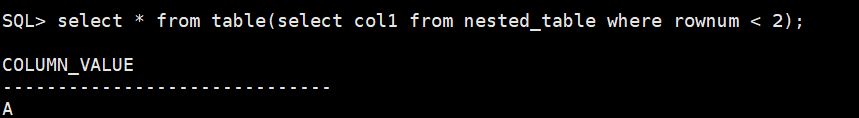 LightDB-A 兼容嵌套表单一类型：create domain type1 as varchar2(30);--数组create table tt1 (id int, info text, nst type1[]);insert into tt1 values (1,'test',array['abcde'::type1, 'abcde123'::type1]);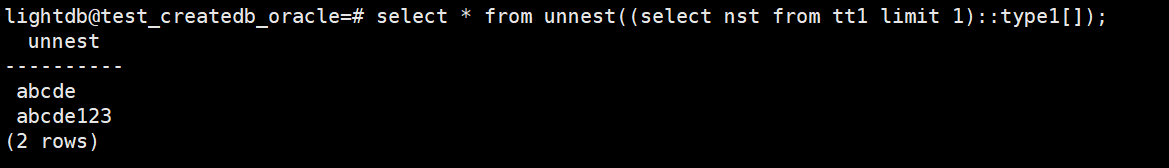 Oracle 嵌套表复合类型：--创建对象CREATE TYPE animal_ty AS OBJECT (breed varchar2(25),name varchar2(25),birthdate date);/--创建类型CREATE TYPE animals_nt as table of animal_ty;/--创建表create table breeder(breedername varchar2(25),animals animals_nt)nested table animals store as animals_nt_tab;--插入数据insert into breeder
values('mary', animals_nt(animal_ty('dog','butch','31-MAR-97'),
animal_ty('dog','rover','31-MAR-97'),
animal_ty('dog','julio','31-MAR-97')));--查询select * from table(select animals from breeder);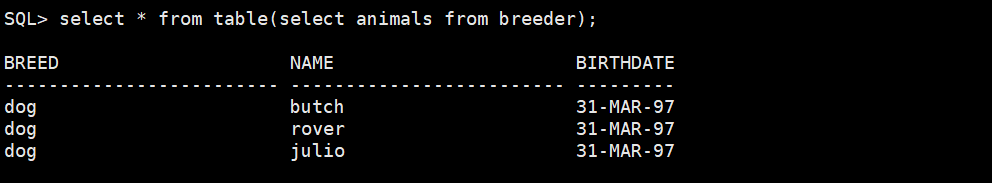 再次插入：insert into breeder
values('mary', animals_nt(animal_ty('dog','butch','31-MAR-97'),
animal_ty('dog','rover','31-MAR-97'),
animal_ty('dog','julio','31-MAR-97')));报错：single-row subquery returns more than one row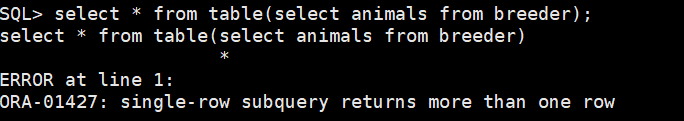 LightDB-A使用数组加上复合类型的方法实现嵌套表--复合类型create type type1 as (c1 int, c2 int, c3 text, c4 timestamp);--复合类型数组create table tt1 (id int, info text, nst type1[]);--插入数组insert into tt1 values (1,'test',array['(1,2,"abcde","2018-01-01 12:00:00")'::type1, '(2,3,"abcde123","2018-01-01 12:00:00")'::type1]);select * from unnest((select nst from tt1 limit 1)::type1[]);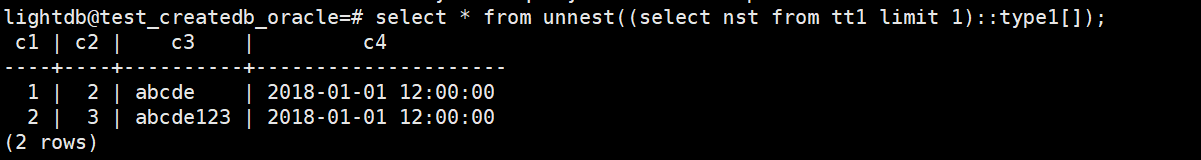 查询多列报错，与oracle一致，只能查询单列。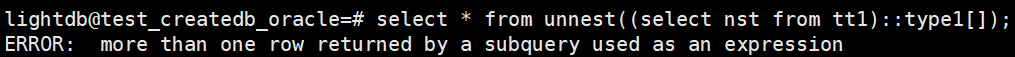 13. 嵌套表 extend方法Oracle支持使用extend方法，扩充嵌套表的。目前LightDB-A不支持嵌套表 extend方法。转换方案由12.嵌套表的转换方案可知，LightDB-A通过数组的形式来兼容oracle嵌套表的，且没有设置数组长度，在内存满足的情况下，数据总能存储到数组中，因此不需要使用extend进行扩容。删掉嵌套表 extend方法。14. 嵌套表 count方法Oracle支持使用count方法，记录当前嵌套表的长度，常用来插入最新的行。目前LightDB-A不支持嵌套表 count方法。转换方案Oracle 嵌套表 count方法：--创建嵌套表CREATE OR REPLACE TYPE TP_STRING is table of VARCHAR2(1000);/--创建函数 CREATE OR REPLACE FUNCTION F_PUB_GET_STRLIST(  p_inlist_string    char  DEFAULT  ' ',    p_separator_str    char DEFAULT  ',' )return tp_stringas  v_inlist_string  char(256)  := nvl(trim(p_inlist_string),' ');  --in字符串列表  v_separator_str  char(256)   := nvl(trim(p_separator_str),',');  --分隔符  v_sstr  char(256);  v_data  tp_string;  v_i  int;  v_j  int;  v_len  int;  v_len2  int;begin  v_sstr  := ' ' ;  v_data  := tp_string() ;  v_i  := 1 ;  v_j  := 0 ;  v_len  := 0 ;  v_len2  := 0 ;  --20150807 zhangxd modify for 支持分隔符以变量的形式传入  v_len  := length(v_inlist_string);  v_len2 := length(v_separator_str);  while v_i <= v_len + 1 loop    v_j := instr(v_inlist_string, v_separator_str, v_i);    if v_j = 0 then      v_j := v_len + 1;    end if;    v_sstr := substr(v_inlist_string, v_i, v_j - v_i);    v_i    := v_j + v_len2;    dbms_output.put_line(v_sstr);    v_data.extend;    v_data(v_data.count) := v_sstr;  end loop;  return v_data;end f_pub_get_strlist;/;LightDB-A嵌套表 count方法：--创建数组create domain TP_STRING as VARCHAR(1000)[];--创建函数CREATE OR REPLACE FUNCTION F_PUB_GET_STRLIST(  p_inlist_string    char(256)  DEFAULT  ' ',  --in字符串列表  p_separator_str    char(256) DEFAULT  ',' --分隔符)returns tp_stringas $$declare  v_inlist_string  char(256) = nvl(trim(p_inlist_string),' ');  --in字符串列表  v_separator_str  char(256)   := nvl(trim(p_separator_str),',');  --分隔符  v_sstr  char(256);  v_data  tp_string;  v_i  int;  v_j  int;  v_len  int;  v_len2  int;begin  v_sstr  := ' ' ;  v_i  := 1 ;  v_j  := 0 ;  v_len  := 0 ;  v_len2  := 0 ;  --20150807 zhangxd modify for 支持分隔符以变量的形式传入  v_len  := length(v_inlist_string);  v_len2 := length(v_separator_str);  while v_i <= v_len + 1 loop    v_j := instr(v_inlist_string, v_separator_str, v_i);    if v_j = 0 then      v_j := v_len + 1;    end if;    v_sstr := substr(v_inlist_string, v_i, v_j - v_i);    v_i    := v_j + v_len2;    raise notice '%',v_sstr;    v_data = array_append(v_data, v_sstr::VARCHAR);    raise notice '%',v_data[1];  end loop;  return v_data;end;$$ language plpgsql;使用表达式v_data = array_append(v_data, v_sstr::VARCHAR);去替换v_data(v_data.count) := v_sstr;注意使用array_append函数时，需要保证参数左右两边基础类型相同，可以使用::去进行强制转换。如定义数组时使用的varchar，array_append右边参数也为varchar.15. unpivot行转列Oracle支持使用unpivot行转列。目前LightDB-A不支持unpivot行转列。转换方案创建表：create table hs_unpivot(name varchar(40),chinese int,math int);insert into hs_unpivot values('zhangsan',90,100);insert into hs_unpivot values('lisi',88,99);Oracle unpivot行转列：select * from hs_unpivot unpivot (score for course in(chinese,math));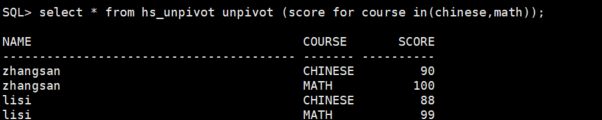 LightDB-A unpivot行转列：SELECT name, score, courseFROM hs_unpivot,LATERAL (VALUES ('chinese', chinese), ('math', math)) AS unpiv(score, course);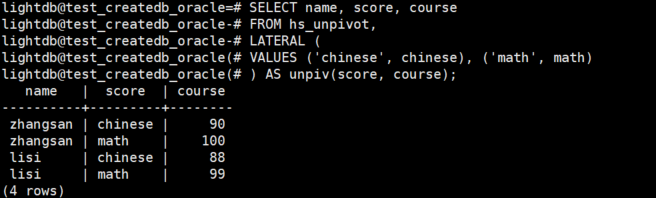 16. pivot列转行Oracle支持使用pivot列转行。目前LightDB-A不支持pivot列转行。转换方案创建表：create table hs_pivot(name varchar(40),chinese int,math int);insert into hs_pivot values('zhangsan',90,100);insert into hs_pivot values('lisi',88,99);Oracle pivot列转行：select * from hs_pivot pivot (sum(score) for course in('chinese','math'));;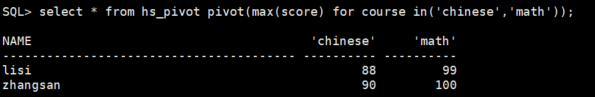 LightDB-A pivot列转行：select name,sum(case when course = 'chinese' then score end)  chinese,sum(case when course = 'math' then score end) math   from hs_pivot where course in('chinese','math') group by name;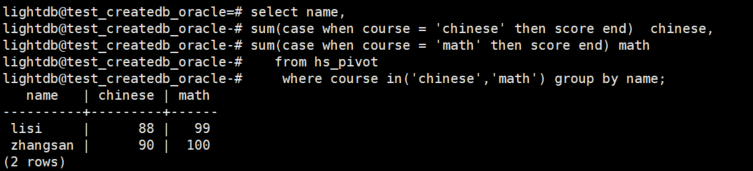 17. gotoOracle支持使用goto，跳转到指定的标签。目前LightDB-A不支持goto跳转到指定的标签。转换方案Oracle goto:create or replace function hs_goto(i int) return int asind int :=0;beginind := i +1;if i = 1 then	goto flag;end if;	ind := i+2;<<flag>>dbms_output.put_line(ind);return ind;end;/select hs_goto(-1) from dual;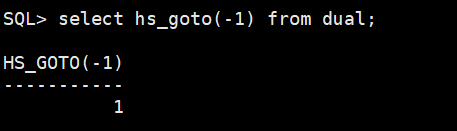 select hs_goto(1) from dual;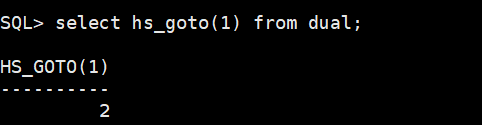 Postgres:create or replace function hs_goto(i int) return int asgoto_flag int := 0;ind int := 0;beginind := i +1;if i = 1 then	goto_flag := 1;end if;if goto_flag != 1 then	ind := i+2;end if;dbms_output.put_line(ind);return ind;end;/select hs_goto(-1) from dual;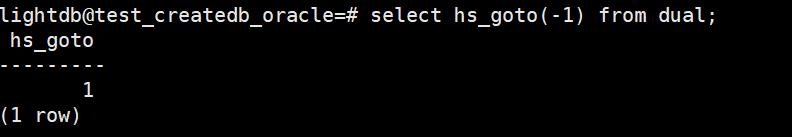 select hs_goto(1) from dual;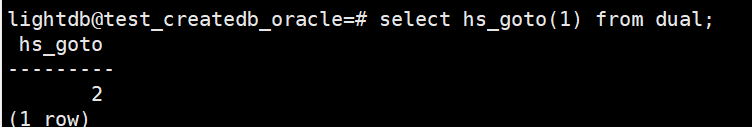 	解决方案思路：使用变量goto_flag去替换goto语句，goto到标签范围内的代码，使用if条件进行判断。!goto_flag为真，则执行该范围内的代码。